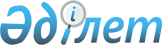 "Мемлекеттік орман қоры учаскелеріндегі қылқан жапырақтылар мен сексеуіл екпелерінде басты мақсатта пайдалану үшін ағаш кесуге тыйым салу және оларды сақтау жөніндегі шаралар туралы" Қазақстан Республикасы Үкіметінің 2004 жылғы 23 сәуірдегі № 460 қаулысына өзгерістер енгізу туралы
					
			Күшін жойған
			
			
		
					Қазақстан Республикасы Үкіметінің 2013 жылғы 9 тамыздағы № 815 қаулысы. Күші жойылды - Қазақстан Республикасы Үкіметінің 2016 жылғы 30 қаңтардағы № 43 қаулысымен

      Ескерту. Күші жойылды - ҚР Үкіметінің 30.01.2016 № 43 қаулысымен (алғашқы ресми жарияланған күнінен кейін күнтізбелік он күн өткен соң қолданысқа енгізіледі).      Қазақстан Республикасының Үкіметі ҚАУЛЫ ЕТЕДІ:



      1. «Мемлекеттік орман қоры учаскелеріндегі қылқан жапырақтылар мен сексеуіл екпелерінде басты мақсатта пайдалану үшін ағаш кесуге тыйым салу және оларды сақтау жөніндегі шаралар туралы» Қазақстан Республикасы Үкіметінің 2004 жылғы 23 сәуірдегі № 460 қаулысына (Қазақстан Республикасының ПҮАЖ-ы, 2004 ж., № 19, 239-құжат) мынадай өзгерістер енгізілсін:



      1-тармақ мынадай редакцияда жазылсын:



      «1. Мыналарға:



      1) Қазақстан Республикасының мемлекеттік орман қоры учаскелеріндегі қылқан жапырақтылар екпелерінде басты мақсатта пайдалану үшін ағаш кесуге 2013 жылғы 31 желтоқсанға дейін;



      2) Қазақстан Республикасының мемлекеттік орман қоры учаскелеріндегі сексеуіл екпелерінде ағаш кесудің барлық түріне 2018 жылғы 31 желтоқсанға дейін тыйым салынсын.»;



      2-тармақтың 3) тармақшасы мынадай редакцияда жазылсын:



      «3) жыл сайын, 10 маусымға және 10 қаңтарға қарай Қазақстан Республикасы Қоршаған ортаны қорғау министрлiгiнiң Орман және аңшылық шаруашылығы комитетiне ормандарды заңсыз ағаш кесуден қорғау жөнiнде қабылданған шаралар және ағаш пен бұта тұқымдыларын плантацияда өсiру туралы ақпарат берсiн.»;



      3-тармақтың бірінші абзацы мына редакцияда жазылсын:



      «3. Қазақстан Республикасы Қоршаған ортаны қорғау министрлiгiнiң Орман және аңшылық шаруашылығы комитетi:»;



      5-тармақ мынадай редакцияда жазылсын:



      «5. Осы қаулының орындалуын бақылау Қазақстан Республикасының Қоршаған ортаны қорғау министрі Н.Ж. Қаппаровқа жүктелсін.».



      2. Осы қаулы алғашқы ресми жарияланған күнінен бастап күнтізбелік он күн өткен соң қолданысқа енгiзiледi.      Қазақстан Республикасының

      Премьер-Министрі                                     С. Ахметов
					© 2012. Қазақстан Республикасы Әділет министрлігінің «Қазақстан Республикасының Заңнама және құқықтық ақпарат институты» ШЖҚ РМК
				